    РОЗПОРЯДЖЕННЯ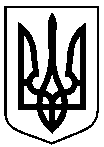 МІСЬКОГО ГОЛОВИм. Суми								Додаток 1розпорядження міського головивід                        № Склад  організаційного комітету про популяризацію олімпійського руху у місті СумиПак					-	заступник міського голови з питань                     Степан Якович					діяльності виконавчих  органів 						ради, голова організаційного                                                                                комітету; Мотречко					-	начальник відділу у справах сім’ї, Віра Володимирівна				молоді та спорту, заступник                    						голови організаційного комітету.Члени організаційного комітету:Антоненко						-	начальник відділу організаційно - Андрій Геннадійович				кадрової роботи Сумської міської ради	Антонець						-	фізична особа-підприємець, Олександр Петрович				архітектор (за згодою);Бондаренко				-	в.о. директора департаменту    Ольга Олегівна					містобудування та земельних відносин Сумської міської ради;Гонтовенко				-	директор міського центру фізичного Євген Валентинович				здоров’я населення «Спорт для всіх»;	Данильченко				-	начальник управління освіти і науки Антоніна Миколаївна				Сумської міської ради;Кохан 					-	начальник департаментуАнтоніна Іванівна		комунікацій та інформаційної політики  Сумської міської ради; Костенко	                                       -		начальник відділу бухгалтерського Ольга Анатоліївна	обліку та звітності, головний бухгалтер Сумської міської ради;Соколова					-	директор комунального закладу Олена Анатоліївна 	спеціалізованої дитячо-юнацької спортивної школи олімпійського резерву В. Голубничого з легкої атлетикиСерпенінов					- 	директор комунальної установи Олександр Олексійович 			Сумської  загальноосвітньої  школи   І-ІІІ 						ступенів №18 (за згодою);Цибульська				-	начальник відділу культуриНаталія Олексіївна 				та туризму Сумської міської ради;Шилов					-	начальник управління капітального        Віталій Володимирович                        	будівництва та дорожнього                                                                                                                                    	господарства Сумської міської радиПримітка: У разі персональних змін у складі комітету або відсутності осіб,                     які входять до складу комітету, у зв'язку з відпусткою, хворобою чи з інших причин, особи входять до складу комітету за посадами. У разі необхідності комітет має право залучати до роботи інших фахівців.Начальник відділу 							В.В. Мотречко								Додаток 2										розпорядження міського голови							від                        № Заходипро популяризацію олімпійського руху серед учнівської  та студентської молоді у м. Сумидо  01.12.2016 року	Розгляд питання про фінансування видатків на реконструкцію стадіону «Авангард» м. Суми.Управління капітального будівництва та дорожнього господарства Сумської міської радидо  30.09.2016 року2. Оновлення експозиції музею Олімпійської слави у м. Суми.						Управління освіти і науки Сумської міської ради					до 02.07.2016 року3. Забезпечення фінансування видатків на проведення урочистих зборів громадськості з нагоди 80-річчя В.Голубничого: (розробка сценарію, оренда приміщень, зустрічі почесних гостей, концертні номери, виготовлення запрошень, квіти, сувеніри, тощо).Відділ у справах сім’ї, молоді та спорту, відділ культури та туризму Сумської міської ради до  22.02.2016 року4. Розгляд питання про фінансування видатків на проведення урочистих зборів громадськості з нагоди 70-річчя О.Шапаренка: (розробка сценарію, оренда приміщень, зустрічі почесних гостей, концертні номери, виготовлення запрошень, квіти, сувеніри, тощо).	Відділ у справах сім’ї, молоді та спорту, відділ культури та туризму Сумської міської ради до 01.09.2016 року	5. Розгляд питання щодо фінансування видатків на заходи з відзначення 45-річчя міського комунального закладу Сумська дитячо-юнацька спортивна школа олімпійського резерву В.Голубничого з легкої атлетики.Відділ у справах сім’ї, молоді та спорту Сумської міської ради, комунальний заклад Спеціалізованої  дитячо-юнацької спортивної школи олімпійського резерву В. Голубничого з легкої атлетики				до 01.04.2016 року	6. Вивчення питання та внесення пропозиції щодо створення веслувальної бази.							Відділ у справах сім’ї, молоді та спорту Сумської міської ради				до  26.06.2016 року	7. Проведення у м. Суми Чемпіонату України зі спортивної ходьби серед дорослих і молоді та Всеукраїнських змагань з легкої атлетики (спортивна ходьба) на честь 80-річчя В. Голубничого.КП "Спеціалізований комбінат", комунальний заклад спеціалізованої дитячо-юнацької спортивної школи олімпійського резерву                                        В. Голубничого, КП "Шляхрембуд"до 01.12.2016 року 	8. Проведення Зимового Кубку України зі спортивної ходьби та Всеукраїнських змагань.							Відділ у справах сім’ї, молоді та спорту Сумської міської ради,комунальний заклад спеціалізованої  дитячо-юнацької спортивної школи олімпійського резерву В. Голубничого з легкої атлетикидо 01.05.2016 року	9. Підготовка матеріалів на видання збірників: «Легкоатлети Сумщини у 2015 р»; «Олімпійський легкоатлетичний рух на Сумщині»; «Володимир Голубничий: спортивне життя - подвиг». Департамент комунікацій та інформаційної політики Сумської міської ради, комунальний заклад спеціалізованої дитячо-юнацької спортивної школи олімпійського резерву В. Голубничого з легкої атлетики				до 01.07.2016 року	10. Проведення в учбових закладах міста тематичних уроків, занять з історії олімпійського руху та місця спортсменів Сумщини в ньому.Управління освіти і науки,  відділ у справах сім’ї, молоді та спорту Сумської міської ради, ДЮСШ міста Начальник відділу 							В.В. Мотречковід 22.02.2016 №  44-Р  Про популяризацію олімпійського руху у місті Суми           З метою популяризації олімпійського руху в місті Суми, керуючись пунктом 20 частини четвертої статті 42 Закону України «Про місцеве самоврядування в Україні»:Створити організаційний комітет з питань популяризації олімпійського руху в місті Суми (далі – організаційний комітет) у складі згідно  з додатком 1.Провести заходи з популяризації олімпійського руху у місті Суми (додаток 2).          3. Департаменту комунікацій та інформаційної політики Сумської міської ради (Кохан А.І.) забезпечити висвітлення заходів з популяризації олімпійського руху у місті Суми в засобах масової інформації.4. Організацію виконання даного розпорядження покласти на заступника міського голови з питань діяльності виконавчих органів ради Пака С.Я.Виконуючий обов’язки Міський голова							О.М. Лисенко             РОи                                                        В.В. ВойтенкоМотречко 700511Розіслати:  до справи, членам комітету. 